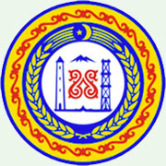      МИНИСТЕРСТВО ФИНАНСОВ ЧЕЧЕНСКОЙ РЕСПУБЛИКИ        364 000,  г. Грозный, ул. Гаражная, д. 2 а                                                 	        тел: (8712) 62-79-99, факс: 62-79-84        ОКПО 45268875, ОГРН 1022002542583,                                                   	                         www.minfinchr.ru        ИНН 2020002560 КПП201601001    						          E-mail: minfin.chr@mail.ru     18.12.2015 г.       №    3132/29      на № ___________   от  _______________ПРЕДПИСАНИЕ №  31/2015
об устранении нарушений законодательства Российской Федерации и иных нормативных правовых актов о контрактной системе в сфере закупок товаров, работ, услуг для обеспечения государственных и муниципальных нужд	В соответствии с приказом Министерства финансов Чеченской Республики 
от 15.11.2015 года № 01-03-01/138/1 «О проведении плановой проверки в ГКУ «Комплексный центр социального обслуживания населения» Ачхой-Мартановского района в период с 02.12.2015 года по 15.12.2015 г. в отношении ГКУ «Комплексный центр социального обслуживания населения» Ачхой-Мартановского района группой сотрудников Министерства финансов Чеченской Республики в составе: - Шахмуратова У.О. - главного специалиста-эксперта отдела внутреннего финансового аудита и контроля Министерства финансов Чеченской Республики, руководителя группы;- Алаева А.Ш. - главного специалиста-эксперта отдела внутреннего финансового аудита и контроля Министерства финансов Чеченской Республики, проведена плановая проверка соблюдения требований законодательства Российской Федерации и иных нормативных правовых актов о контрактной системе в сфере закупок товаров, работ, услуг для обеспечения государственных нужд за 2014 год.В ходе проверки выявлены следующие нарушения законодательства Российской Федерации и иных нормативных правовых актов о контрактной системе в сфере закупок:	Министерство финансов Чеченской Республики в соответствии с 
пунктом 2 части 22 статьи 99 Федерального закона от 05.04.2013 года № 44-ФЗ и пунктом 4.6 Порядка осуществления контроля за соблюдением Федерального закона от 05.04.2013 года № 44-ФЗ, утвержденного приказом Министерства финансов Чеченской Республики от 22 сентября 2014 г. № 01-03-01/90,ПРЕДПИСЫВАЕТ:1. В срок до 01 марта 2016 года назначить контрактным управляющим лицо, имеющее профессиональное образование или дополнительное профессиональное образование в сфере размещения заказов на поставки товаров, выполнение работ, оказание услуг для государственных и муниципальных нужд согласно части 23 статьи 112 Федерального закона от 05.04.2013 года № 44-ФЗ.         2. В срок до 01 марта 2016 года включить в состав котировочной комиссии преимущественно лиц, прошедших профессиональную переподготовку или повышение квалификации в сфере закупок, а также лиц, обладающих специальными знаниями, относящимися к объекту закупки согласно части 5 статьи 39 Федерального закона от 5 апреля 2013 года № 44-ФЗ, либо направить на повышение квалификации в сфере закупок членов котировочной комиссии.          3. В срок до 01 марта  2016 года при формировании, внесении изменений 
и утверждении плана-графика закупок учесть требования приказа Министерства экономического развития РФ и Федерального казначейства от 31 марта 2015 г. № 182/7н «Об особенностях размещения в единой информационной системе или до ввода в эксплуатацию указанной системы на официальном сайте Российской Федерации в информационно-телекоммуникационной сети «Интернет» для размещения информации о размещении заказов на поставки товаров, выполнение работ, оказание услуг планов-графиков размещения заказов на 2015-2016 годы» и части 2 статьи 112 Федерального закона от 05.04.2013 года № 44-ФЗ.         4. Информацию о результатах исполнения настоящего Предписания (копию приказов и копию утвержденного плана-графика закупок) представить в Министерство финансов Чеченской Республики до 15 марта 2016 года.	Неисполнение в установленный срок настоящего Предписания влечет административную ответственность в соответствии с частью 7 статьи 19.5 Кодекса Российской Федерации об административных правонарушениях.	Настоящее Предписание может быть обжаловано в установленном законом порядке путем обращения в суд.Первый заместитель министра		                                           А.А. АддаевИсп.: Амирхаджиев И.Н.Тел.: 8 (8712) 62-31-21Директору   ГКУ «Комплексный центр социального обслуживания населения» Ачхой- Мартановского районаР.З.  САЙДАЕВУ________________________________366701,Чеченская Республика, Ачхой-Мартановский район, с. Ачхой-Мартан, пер. Школьный, 9.1.Содержание нарушения        Согласно приказу ГКУ «Комплексный центр социального обслуживания населения» Ачхой-Мартановского района» 
( далее- Учреждение)  от 05.03.2014 года № 7 «О назначении ответственных лиц за осуществление закупок товаров, работ, услуг для нужд ГКУ «Комплексный центр социального обслуживания населения» Ачхой-Мартановского района» обязанности контрактного управляющего возложены на директора Сайдаева Зайнади Лечиевича, на период отсутствия контрактного управляющего осуществление его функции возложены на заместителя директора Тепсаева Ризвана Рамзановича, которые не имеют профессионального образования или дополнительного профессионального образования в сфере размещения заказов на поставки товаров, выполнение работ, оказание услуг для государственных и муниципальных нужд. Таким образом, Учреждением нарушено требование части 23 статьи 112 Федерального закона 
от 05.04.2013 года  № 44-ФЗ «О контрактной системе в сфере закупок товаров, работ, услуг для обеспечения государственных и муниципальных нужд» - (далее - Федеральный закон от 05.04.2013 года  № 44-ФЗ).1.Нарушение в денежном выражении                                    -1.Дата (период) совершения нарушения            с 05.03.2014 года по настоящее время.1.Нарушенные положения нормативных правовых актов (со ссылками на соответствующие пункты, части, статьи)Часть 23 статьи 112 Федерального закона от 05.04.2013 года № 44-ФЗ.1.Документы, подтверждающие нарушение 1. Акт плановой проверки № 29/2015 от 15.12.2015 года. 2. Копия приказа Учреждения от 05.03.2013 года № 7.2.                          3.Содержание нарушения  Согласно приказу Учреждения от 05.03.2014 года № 9 
«О создании котировочной комиссии  по осуществлению закупок» создана котировочная комиссия по осуществлению закупок на поставку товаров, оказание услуг, выполнение работ для нужд Учреждения, состоящая из трех членов, которые не имеют документа о прохождении профессиональной переподготовки или повышение квалификации в сфере закупок.         Таким образом, при создании котировочной комиссии по осуществлению закупок на поставку товаров, оказание услуг, выполнение работ для нужд Учреждения нарушено требование части 5 статьи 39 Федерального закона от 05.04.2013 года 
№ 44-ФЗ.2.                          3.Нарушение в денежном выражении-2.                          3.Дата (период) совершения нарушения                    с 05.03.2014 года по 31.12.2014 года.2.                          3.Нарушенные положения нормативных правовых актов (со ссылками на соответствующие пункты, части, статьи)Часть 5 статьи 39 Федерального закона от 5 апреля 
2013 года № 44-ФЗ.2.                          3.Документы, подтверждающие нарушение1. Акт плановой проверки № 29/2015 от 15.12.2015 года.2. Копия приказа  Учреждения от 05.03.2014 года № 9.  2.                          3.Содержание нарушения        Учреждением при формировании плана-графика закупок на 2014 год не учтены требования подпункта 1 пункта 5,  перечисления «а» подпункта 2 пункта 5, перечисления «г» подпункта 2 пункта 5, перечисления «е» подпункта 2 пункта 5 Особенностей размещения на официальном сайте Российской Федерации в информационно-телекоммуникационной сети «Интернет» для размещения информации о размещении заказов на поставки товаров, выполнение работ, оказание услуг планов-графиков размещения заказов на 2014 и 2015 годы, утвержденных приказом Министерства экономического развития Российской Федерации № 544 и Федерального казначейства № 18н от 20 сентября 2013 года (далее - Особенности утв. приказом МЭР РФ № 544 и ФК № 18), а именно:       1. При указании данных о заказчике, предусмотренных формой планов-графиков по строке «ОКАТО», не указан код Общероссийского классификатора территорий муниципальных образований «ОКТМО 96 602 402», что является нарушением подпункта 1 пункта 5 Особенностей, утв. приказом МЭР РФ 
№ 544 и ФК № 18н и части 2 статьи 112 Федерального закона от 05.04.2013 года № 44-ФЗ.       2. В столбце 1 плана - графика по закупкам  в некоторых  случаях не указаны коды бюджетной классификации Российской Федерации (КБК), содержащие, в том числе, код вида расходов (КВР), детализированный до подгруппы и элемента КВР, что является нарушением требований перечисления «а» подпункта 2 пункта 5 Приказа № 544/№ 18н и части 2 статьи 112 Федерального закона от 05.04.2013 года 
№ 44-ФЗ.       3. Во всех планах-графиках в столбце 4 не указывается порядковые номера закупок (лота), что является нарушением требований перечисления «г» подпункта 2 пункта 5 Приказа 
№ 544/№ 18н и части 2 статьи 112 Федерального закона 
от 05.04.2013 года № 44-ФЗ.       4. В столбце 6  во всех планах- графиках  не приводятся:- минимально необходимые требования, предъявляемые к предмету контракта, которые могут включать функциональные, технические, качественные и эксплуатационные характеристики предмета контракта, связанные с определением соответствия поставляемых товаров, выполняемых работ, оказываемых услуг потребностям заказчика и позволяющие идентифицировать предмет контракта, с учетом положений статьи 33 Федерального закона от 05.04.2013 года № 44-ФЗ;- запреты на допуск товаров, работ, услуг, а также ограничения и условия допуска товаров, работ, услуг для целей осуществления закупок в соответствии со статьей 14 Федерального закона от 05.04.2013 года № 44-ФЗ (при наличии таких запретов, ограничений, условий);- предоставляемые участникам закупки преимущества в соответствии со статьями 28 и 29 Федерального закона 
от 05.04.2013 года № 44-ФЗ (при наличии таких преимуществ);- дополнительные требования к участникам закупки, установленные в соответствии с частью 2 статьи 31 Федерального закона от 05.04.2013 года № 44-ФЗ (при наличии таких требований);- информация об ограничениях, связанных с участием в закупке только субъектов малого предпринимательства, социально ориентированных некоммерческих организаций, либо об установлении требований к поставщику (подрядчику, исполнителю), не являющемуся субъектом малого предпринимательства или социально ориентированной некоммерческой организацией, о привлечении к исполнению контракта субподрядчиков, соисполнителей из числа субъектов малого предпринимательства, социально ориентированных некоммерческих организаций в соответствии со статьей 30 Федерального закона от 05.04.2013 года № 44-ФЗ (при наличии таких ограничений или требований);- информация об обязательном общественном обсуждении закупки товара, работы или услуги;Не установление данных требований является нарушением требований перечисления «е» подпункта 2 
пункта 5 Приказа Особенностей, утв. приказом МЭР РФ № 544 и ФК № 18н и части 2 статьи 112 Федерального закона 
от 05.04.2013 года № 44-ФЗ.2.                          3.Нарушение в денежном выражении                                              -2.                          3.Дата (период) совершения нарушения                            Весь проверяемый период2.                          3.Нарушенные положения нормативных правовых актов (со ссылками на соответствующие пункты, части, статьи)Требования подпункта 1 пункта 5, перечисления «а» подпункта 2 пункта 5, перечисления «г» подпункта 2 пункта 5, перечисления «е» подпункта 2 пункта 5 Особенностей, утв. приказом МЭР РФ № 544 и ФК № 18н и части 2 статьи 112 Федерального закона от 05.04.2013 года № 44-ФЗ.2.                          3.Документы, подтверждающие нарушение1. Акт плановой проверки № 29/2015 от 15.12.2015 года.2. Копия плана-графика закупок на 2014 год.